Инструкция для подключения к вебинару"Участие в закупках "малого объема" в системе "Электронный магазин"”Для подключения к вебинару необходимо наличие подключения к сети Интернет на скорости не менее 512 Кбит/сек.Необходимо наличие персонального компьютера или ноутбука со следующими характеристиками:Двухъядерный процессор с тактовой частотой 2 ГГц или выше; Не менее чем 2 ГБ оперативной памяти (ОЗУ);Наличие звуковой картыНаличие колонокОперационная система: Windows XP/Vista/7УстановленныйAdobeFlashPlayer версии не ниже 10.3Рекомендуемые браузеры (из-за возможных проблем со звуком просьба не использовать браузерMozillaFirefox ):GoogleChrome (последняя версия);InternetExplorer 8+;Opera (последняя версия);Яндекс браузер (последняя версия)Время проведения вебинара: 03 февраля с 10-00 до 12-00.Начало подключения к мероприятию для тестирования:  03 февраля 2016 года с 09-00 (просьба подключаться заранее,  чтобы было возможно протестировать качество связи)В рекомендуемом браузере необходимо пройти по ссылке: https://vcs.imind.ru/#join:t41c5d9ad-fa54-4ee4-96b5-a89e97a09c07Для входа в качестве гостя на вкладке [Я не зарегистрирован в системе] окна входа в мероприятие укажите гостевое имя и нажмите кнопку [Войти в мероприятие].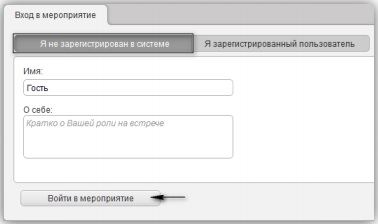 Просьба вводить вместо имени Гость – название организацииВсе вопросы в мероприятии задаются в чате. По мере их поступления будут даны ответы.